№ п/пНаименование товараЕд. изм.Кол-воТехнические, функциональные характеристикиТехнические, функциональные характеристики№ п/пНаименование товараЕд. изм.Кол-воПоказатель (наименование комплектующего, технического параметра и т.п.)Описание, значениеБалансирКЛ-02 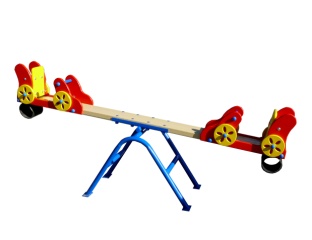 Шт. 1БалансирКЛ-02 Шт. 1Высота(мм) 800(± 10мм)БалансирКЛ-02 Шт. 1Длина  (мм)2400(± 10мм)БалансирКЛ-02 Шт. 1Ширина  (мм)450(± 10мм)БалансирКЛ-02 Шт. 1Применяемые материалыПрименяемые материалыБалансирКЛ-02 Шт. 1Качалка балансир состоит- опорного каркаса (металлическая труба диаметром не менее 42 мм, толщина стенки не менее 3,5 мм);- балансира (клееный брус из хвойных пород сечением не менее 180х60 мм, подвергнутый специальной обработке и сушке до мебельной влажности). Брус должен крепиться к опорному каркасу четырьмя болтами черезметаллическийуголок, толщиной не менее 2 мм. Нижниечасти уголка привареныупоры .- четырех стенок из фанеры ( толщиной не менее 18 мм) стилизованных в виде машинки, крепящихся к брусу балансира;- двух спинок из фанеры (толщиной не менее 18мм), крепящихся к балансиру через металлические оцинкованные уголки;- двух амортизационных демпферов из армированной резины, толщиной не менее 10 мм, крепящихся по краям снизу к брусу;- двух металлических ручек из трубы диаметром не менее 26 мм, крепящихся между стенок-машинок.Все фанерные элементы должны иметь скруглённые кромки.БалансирКЛ-02 Шт. 1МатериалыКлееный деревянный брус  и деревянные бруски должны быть выполнены из сосновой древесины, подвергнуты специальной обработке и сушке до мебельной влажности 7-10%, тщательно отшлифованы  со всех сторон и покрашены в заводских условиях  акриловой краской..Влагостойкая фанера должна быть  марки ФСФ сорт не ниже 2/2, все углы фанеры должны быть закругленными, радиус не менее 20мм, ГОСТ Р 52169-2012 и окрашенная акриловой краской, специально предназначенной для применения на детских площадках, стойкой к сложным погодным условиям, истиранию, устойчивой к воздействию ультрафиолета и влаги. Металл покрашен полимерной-порошковой краской. Заглушки пластиковые, цветные.Все метизы оцинкованы.